НАПОМЕНА:Клубови који су доставили Пријаву за Такмичење у редовним првенственим такмичењима и пријавили су екипу/екипе за ЛМК РСВ за текућу такмичарску сезону, потребно је да доставе и ПРИЈАВЕ ЗА ЛМК ВОЈВОДИНЕ, ради употпуњавања потребних информација и ажурирања адресара.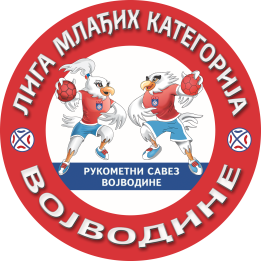 ПРИЈАВЕ ЗА ТАКМИЧЕЊЕ ЛИГА МЛАЂИХ КАТЕГОРИЈА ВОЈВОДИНЕШифра спортске организације у Бази РССШифра спортске организације у Бази РССШифра спортске организације у Бази РССПРИЈАВЕ ЗА ТАКМИЧЕЊЕ ЛИГА МЛАЂИХ КАТЕГОРИЈА ВОЈВОДИНЕ2022/2023НАЗИВ СПОРТСКЕ ОРГАНИЗАЦИЈЕНАЗИВ СПОРТСКЕ ОРГАНИЗАЦИЈЕНАЗИВ СПОРТСКЕ ОРГАНИЗАЦИЈЕНАЗИВ СПОРТСКЕ ОРГАНИЗАЦИЈЕНАЗИВ СПОРТСКЕ ОРГАНИЗАЦИЈЕНАЗИВ СПОРТСКЕ ОРГАНИЗАЦИЈЕАдреса и местоАдреса и местоАдреса и местоАдреса и местоАдреса и местоАдреса и местоАдреса електронске поштеАдреса електронске поштеАдреса електронске поштеАдреса електронске поштеАдреса електронске поштеАдреса електронске поштеКонтакт телефонКонтакт телефонКонтакт телефонКонтакт телефонКонтакт телефонКонтакт телефонИме и Презиме заступника спортске организацијеИме и Презиме заступника спортске организацијеИме и Презиме заступника спортске организацијеИме и Презиме заступника спортске организацијеИме и Презиме заступника спортске организацијеИме и Презиме заступника спортске организацијеКАТЕГОРИЈА ДО 12 ГОДИНА – 2010 годиште и млађе(играчи / играчице који током календарске године у којој почиње такмичарска сезона навршавају 12 година)КАТЕГОРИЈА ДО 12 ГОДИНА – 2010 годиште и млађе(играчи / играчице који током календарске године у којој почиње такмичарска сезона навршавају 12 година)КАТЕГОРИЈА ДО 12 ГОДИНА – 2010 годиште и млађе(играчи / играчице који током календарске године у којој почиње такмичарска сезона навршавају 12 година)КАТЕГОРИЈА ДО 12 ГОДИНА – 2010 годиште и млађе(играчи / играчице који током календарске године у којој почиње такмичарска сезона навршавају 12 година)КАТЕГОРИЈА ДО 12 ГОДИНА – 2010 годиште и млађе(играчи / играчице који током календарске године у којој почиње такмичарска сезона навршавају 12 година)КАТЕГОРИЈА ДО 12 ГОДИНА – 2010 годиште и млађе(играчи / играчице који током календарске године у којој почиње такмичарска сезона навршавају 12 година)КАТЕГОРИЈА ДО 12 ГОДИНА – 2010 годиште и млађе(играчи / играчице који током календарске године у којој почиње такмичарска сезона навршавају 12 година)КАТЕГОРИЈА ДО 12 ГОДИНА – 2010 годиште и млађе(играчи / играчице који током календарске године у којој почиње такмичарска сезона навршавају 12 година)КАТЕГОРИЈА ДО 12 ГОДИНА – 2010 годиште и млађе(играчи / играчице који током календарске године у којој почиње такмичарска сезона навршавају 12 година)КАТЕГОРИЈА ДО 12 ГОДИНА – 2010 годиште и млађе(играчи / играчице који током календарске године у којој почиње такмичарска сезона навршавају 12 година)заокружитизаокружитиНазив екипеНазив екипеОсоба за контактОсоба за контактОсоба за контактБрој телефонаemailЕКИПА 1MЖЕКИПА 2MЖЕКИПА 3MЖКАТЕГОРИЈА ДО 14 ГОДИНА – 2008 годиште и млађе(играчи / играчице који током календарске године у којој почиње такмичарска сезона навршавају 14 година)КАТЕГОРИЈА ДО 14 ГОДИНА – 2008 годиште и млађе(играчи / играчице који током календарске године у којој почиње такмичарска сезона навршавају 14 година)КАТЕГОРИЈА ДО 14 ГОДИНА – 2008 годиште и млађе(играчи / играчице који током календарске године у којој почиње такмичарска сезона навршавају 14 година)КАТЕГОРИЈА ДО 14 ГОДИНА – 2008 годиште и млађе(играчи / играчице који током календарске године у којој почиње такмичарска сезона навршавају 14 година)КАТЕГОРИЈА ДО 14 ГОДИНА – 2008 годиште и млађе(играчи / играчице који током календарске године у којој почиње такмичарска сезона навршавају 14 година)КАТЕГОРИЈА ДО 14 ГОДИНА – 2008 годиште и млађе(играчи / играчице који током календарске године у којој почиње такмичарска сезона навршавају 14 година)КАТЕГОРИЈА ДО 14 ГОДИНА – 2008 годиште и млађе(играчи / играчице који током календарске године у којој почиње такмичарска сезона навршавају 14 година)КАТЕГОРИЈА ДО 14 ГОДИНА – 2008 годиште и млађе(играчи / играчице који током календарске године у којој почиње такмичарска сезона навршавају 14 година)КАТЕГОРИЈА ДО 14 ГОДИНА – 2008 годиште и млађе(играчи / играчице који током календарске године у којој почиње такмичарска сезона навршавају 14 година)КАТЕГОРИЈА ДО 14 ГОДИНА – 2008 годиште и млађе(играчи / играчице који током календарске године у којој почиње такмичарска сезона навршавају 14 година)заокружитизаокружитиНазив екипеНазив екипеОсоба за контактОсоба за контактОсоба за контактБрој телефонаemailЕКИПА 1MЖЕКИПА 2MЖЕКИПА 3MЖКАТЕГОРИЈА ДО 16 ГОДИНА – 2006 годиште и млађе(играчи / играчице који током календарске године у којој почиње такмичарска сезона навршавају 16 година)КАТЕГОРИЈА ДО 16 ГОДИНА – 2006 годиште и млађе(играчи / играчице који током календарске године у којој почиње такмичарска сезона навршавају 16 година)КАТЕГОРИЈА ДО 16 ГОДИНА – 2006 годиште и млађе(играчи / играчице који током календарске године у којој почиње такмичарска сезона навршавају 16 година)КАТЕГОРИЈА ДО 16 ГОДИНА – 2006 годиште и млађе(играчи / играчице који током календарске године у којој почиње такмичарска сезона навршавају 16 година)КАТЕГОРИЈА ДО 16 ГОДИНА – 2006 годиште и млађе(играчи / играчице који током календарске године у којој почиње такмичарска сезона навршавају 16 година)КАТЕГОРИЈА ДО 16 ГОДИНА – 2006 годиште и млађе(играчи / играчице који током календарске године у којој почиње такмичарска сезона навршавају 16 година)КАТЕГОРИЈА ДО 16 ГОДИНА – 2006 годиште и млађе(играчи / играчице који током календарске године у којој почиње такмичарска сезона навршавају 16 година)КАТЕГОРИЈА ДО 16 ГОДИНА – 2006 годиште и млађе(играчи / играчице који током календарске године у којој почиње такмичарска сезона навршавају 16 година)КАТЕГОРИЈА ДО 16 ГОДИНА – 2006 годиште и млађе(играчи / играчице који током календарске године у којој почиње такмичарска сезона навршавају 16 година)КАТЕГОРИЈА ДО 16 ГОДИНА – 2006 годиште и млађе(играчи / играчице који током календарске године у којој почиње такмичарска сезона навршавају 16 година)заокружитизаокружитиНазив екипеНазив екипеОсоба за контактОсоба за контактОсоба за контактБрој телефонаemailЕКИПА 1MЖЕКИПА 2MЖЕКИПА 3MЖКАТЕГОРИЈА ДО 18 ГОДИНА – 2004 годиште и млађе(играчи / играчице који током календарске године у којој почиње такмичарска сезона навршавају 18 година)КАТЕГОРИЈА ДО 18 ГОДИНА – 2004 годиште и млађе(играчи / играчице који током календарске године у којој почиње такмичарска сезона навршавају 18 година)КАТЕГОРИЈА ДО 18 ГОДИНА – 2004 годиште и млађе(играчи / играчице који током календарске године у којој почиње такмичарска сезона навршавају 18 година)КАТЕГОРИЈА ДО 18 ГОДИНА – 2004 годиште и млађе(играчи / играчице који током календарске године у којој почиње такмичарска сезона навршавају 18 година)КАТЕГОРИЈА ДО 18 ГОДИНА – 2004 годиште и млађе(играчи / играчице који током календарске године у којој почиње такмичарска сезона навршавају 18 година)КАТЕГОРИЈА ДО 18 ГОДИНА – 2004 годиште и млађе(играчи / играчице који током календарске године у којој почиње такмичарска сезона навршавају 18 година)КАТЕГОРИЈА ДО 18 ГОДИНА – 2004 годиште и млађе(играчи / играчице који током календарске године у којој почиње такмичарска сезона навршавају 18 година)КАТЕГОРИЈА ДО 18 ГОДИНА – 2004 годиште и млађе(играчи / играчице који током календарске године у којој почиње такмичарска сезона навршавају 18 година)КАТЕГОРИЈА ДО 18 ГОДИНА – 2004 годиште и млађе(играчи / играчице који током календарске године у којој почиње такмичарска сезона навршавају 18 година)КАТЕГОРИЈА ДО 18 ГОДИНА – 2004 годиште и млађе(играчи / играчице који током календарске године у којој почиње такмичарска сезона навршавају 18 година)заокружитизаокружитиНазив екипеНазив екипеОсоба за контактОсоба за контактОсоба за контактБрој телефонаemailЕКИПА 1MЖЕКИПА 2MЖЕКИПА 3MЖПријавни лист доставити најкасније 16. ЈАНУАРА на takmicarskakomisijarsv@gmail.comПријавни лист доставити најкасније 16. ЈАНУАРА на takmicarskakomisijarsv@gmail.comПријавни лист доставити најкасније 16. ЈАНУАРА на takmicarskakomisijarsv@gmail.comПријавни лист доставити најкасније 16. ЈАНУАРА на takmicarskakomisijarsv@gmail.comПријавни лист доставити најкасније 16. ЈАНУАРА на takmicarskakomisijarsv@gmail.comПријавни лист доставити најкасније 16. ЈАНУАРА на takmicarskakomisijarsv@gmail.comПријавни лист доставити најкасније 16. ЈАНУАРА на takmicarskakomisijarsv@gmail.comПријавни лист доставити најкасније 16. ЈАНУАРА на takmicarskakomisijarsv@gmail.comПријавни лист доставити најкасније 16. ЈАНУАРА на takmicarskakomisijarsv@gmail.comПријавни лист доставити најкасније 16. ЈАНУАРА на takmicarskakomisijarsv@gmail.com___________________________датум___________________________датум___________________________датум___________________________датумМ.П.М.П.М.П.____________________________потпис овлашћеног лица____________________________потпис овлашћеног лица____________________________потпис овлашћеног лица